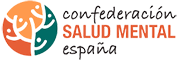 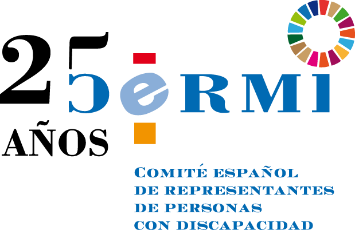 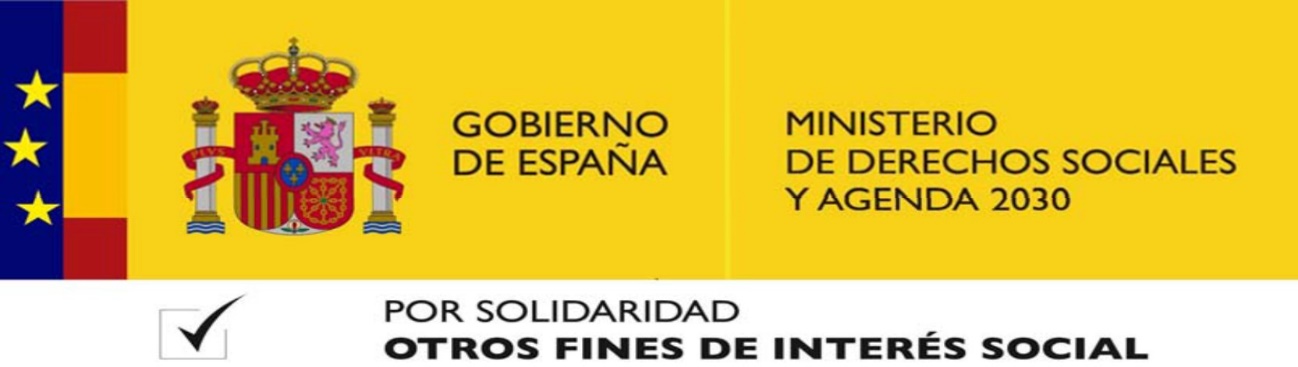 Derechos Humanos y Salud Mental: Agenda política pendienteMiércoles, 15 de diciembre de 2021Jornada virtual vía ZOOMBoletín de inscripción: https://us06web.zoom.us/webinar/register/WN_AuUjNRnwQxWFkAeLlxmoGwPrograma (provisional)9,30 h. Apertura.Luis Alonso, Gerente del CERMI EstatalNel Anxelu González Zapico, Presidente de la Confederación Salud Mental EspañaJesús Martín Blanco, Director General de Derechos de las Personas con Discapacidad, Ministerio de Derechos Sociales y Agenda 2030 Pilar Aparicio, Directora General de Salud Pública, Ministerio de Sanidad 10,00 h. Ponencia.El estado de los derechos humanos en el ámbito de la salud mental en España Irene Muñoz Escandell, Asesora Jurídica de Confederación Salud Mental España10,30 h. Ponencia. La salud mental en España desde un enfoque de derechos humanos: déficits en la promoción y la protecciónPatricia Cuenca, Doctora en Derecho, Profesora de la Universidad Carlos III de Madrid, Experta del Consejo Nacional del Discapacidad11,00 h. Mesa redonda.La visión del movimiento social de la salud mental en EspañaModera:Esperanza Rubio, directora técnica de proyectos y estudios de la Confederación Salud Mental EspañaParticipan: Elena Briongos, Federación Salud Mental de CyLRosa Bayarri, Federació Salut Mental de la CVBasilio García, Salud Mental Ceuta 11,45 h. Ponencia. La amenaza del Borrador del Protocolo Adicional al Convenio de Oviedo sobre Derechos Humanos y Biomedicina del Consejo de Europa Gregorio SaraviaDelegado del CERMI para los Derechos Humanos y la Convención de la ONU de Discapacidad 12,15 h. Mesa redonda.La visión de las fuerzas políticas parlamentariasModera:Concha Díaz, Presidenta de la CNSE y Vicepresidenta del CERMIParticipan: Representante del GP de Unidas Podemos en el Congreso de los DiputadosRepresentante del GP Socialista en el Congreso de los DiputadosPortavoz de Discapacidad del GP Ciudadanos en el CongresoViolante Tomás, Portavoz de Discapacidad del GP Popular en el Senado13,15 h. Mesa redonda.Alternativas comunitarias para una mejor salud mental Modera: Mayte Antona, Redactora Jefe de Sociedad, Agencia ServimediaParticipan:Fernando Lamata, experto en política sanitariaEsther Artacho Aznar, médica especialista en Medicina Familiar y ComunitariaIgnacio Fernández Allende, presidente de CERMI Cantabria y de ASCASAM/Salud Mental Cantabria14,00 h. Conclusiones operativas y clausura.Luis Alonso, Gerente del CERMI EstatalEsperanza Rubio, directora técnica de proyectos y estudios de de la Confederación Salud Mental España14,15 h. Fin de la jornada.